Trails Committee Town of Hinesburg 10632 Route 116 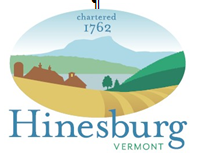 Hinesburg VT 05461 802.482.2281 www.hinesburg.org Trails Committee Meeting Agenda – January 19, 2022 Town Hall, Third Floor – 7:00 PM  1. Call to order 7:00 PM  2. Public Comment 3. Additions/deletions to agenda  4. Review minutes of previous meeting  5. Review expenses and balance  6. New HTF map for Avenza 7. Dog signs/leashes 8. Kelly’s Field expansion trails 9. Eddy Easement-update.10.Trail maintenance change from VLT to HTC.11. Next Meeting February 16, 202210. AdjournJoin Zoom Meetinghttps://us02web.zoom.us/j/87671936614?pwd=TjcxT0hlWEI1SnRZVGM4WFJqZmJNQT09Meeting ID: 876 7193 661  Passcode: 906075One tap mobile  +19292056099,,87671936614#,,,,*906075# US (New York)Dial by your location        +1 929 205 6099 US (New York)Find your local number: https://us02web.zoom.us/u/keB4T9stJv